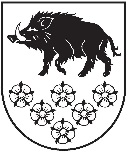 LATVIJAS REPUBLIKAKANDAVAS NOVADA DOMEDārza iela 6, Kandava, Kandavas novads, LV - 3120 Reģ. Nr.90000050886, Tālrunis 631 82028, fakss 631 82027, e-pasts: dome@kandava.lvKandavā10.07.2020.		                         	Uzaicinājums iesniegt tirgus izpētes piedāvājumu. Kandavas novada dome aicina iesniegt piedāvājumu tirgus izpētē par zemes mērniecības pakalpojuma  sniegšanu Kandavas novada domes vajadzībām saskaņā ar darba uzdevumu.Piedāvājums jāiesniedz Kandavas novada domē elektroniski, sūtot uz  e-pasta adresi: dome@kandava.lv, līdz 2020. gada 16. jūlijam, plkst. 17.00, piedāvājumam šajā gadījumā jābūt parakstītam ar drošu elektronisku parakstu.Neskaidrības gadījumā lūdzam sazināties ar Kandavas novada domes Nekustamā īpašuma nodaļas vadītāju Sandru Bērziņu, tālrunis 63182031, e-pasts: sandra.berzina@kandava.lv . Pielikumā: 1. Darba uzdevums.	      2. Pieteikums dalībai tirgus izpētē “Zemes mērniecības pakalpojums”